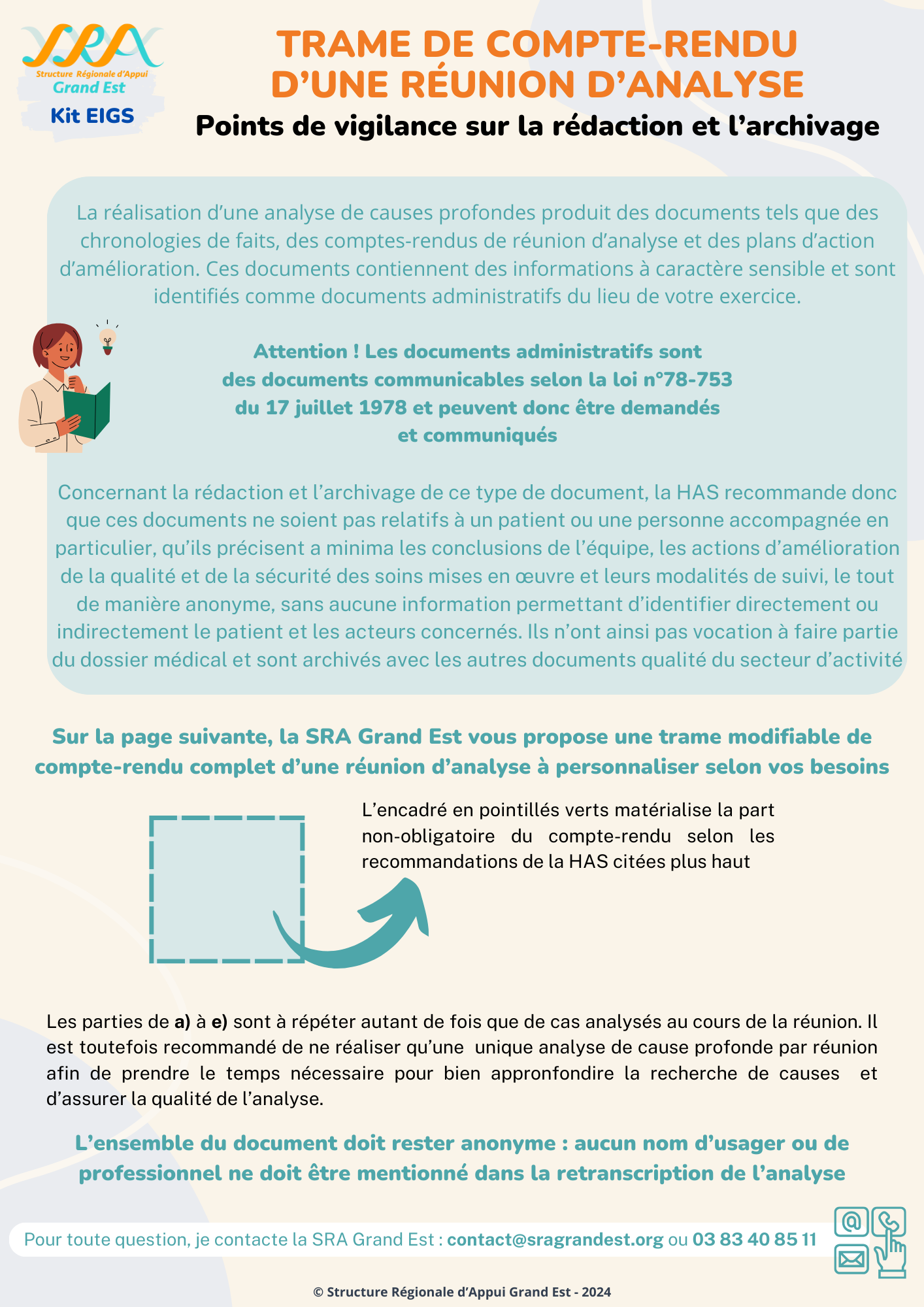 Compte-rendu de réunion d’analyse de causes profondes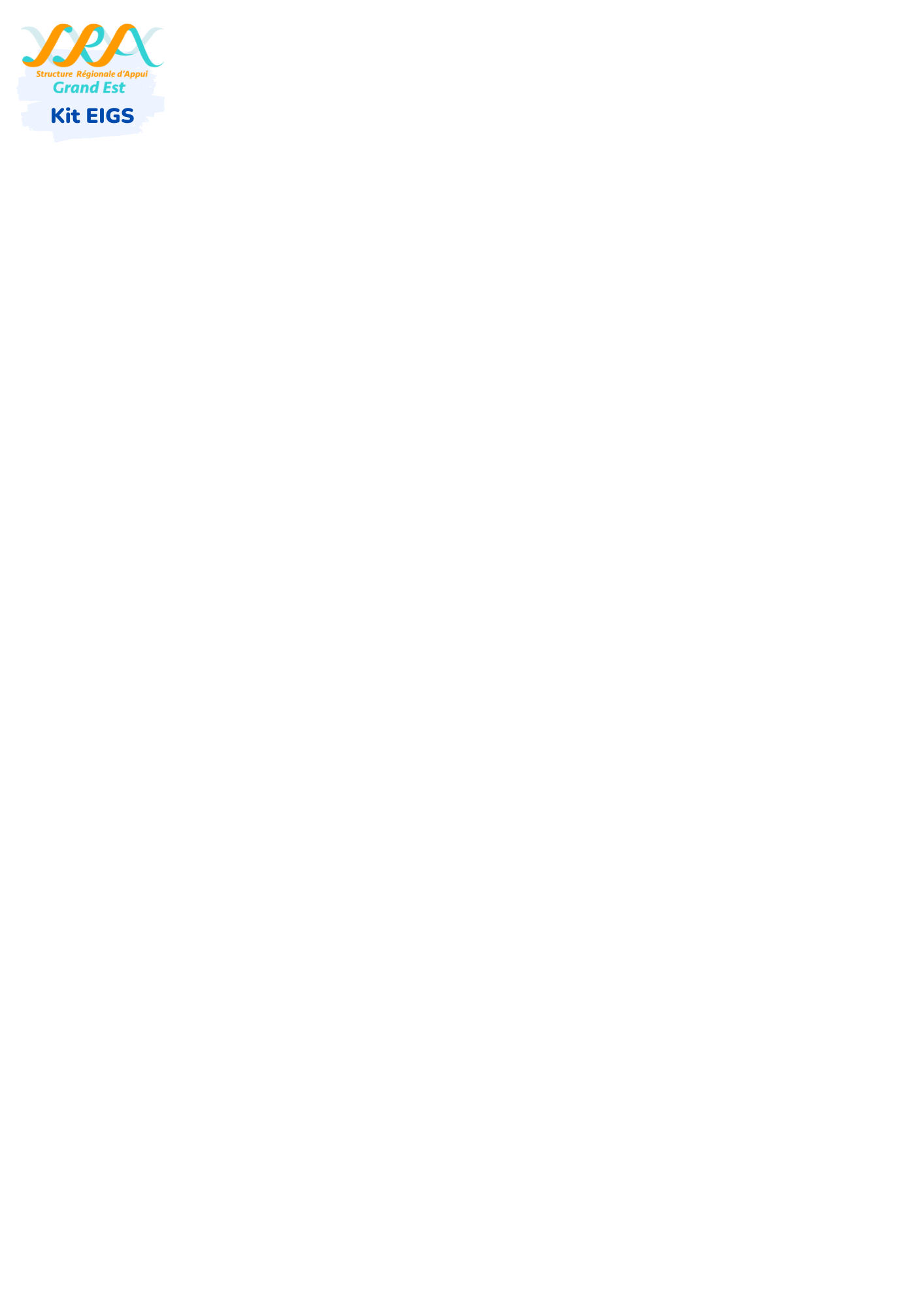 Instance d’analyse (CREX, RMM, autre) : Service / périmètre de l’instance :Lieu de la réunion : Horaire :Objectifs de la réunion : Présentation des cas sélectionnésAnalyse collective selon un méthode systémiqueDétermination d'actions d'amélioration et de leurs modalités de suivi et d'évaluation1er cas : Référence signalement interne :Référence signalement externe (si EIGS) :Méthode systémique utilisée :Description et classification de l’évènementDescription brève de l’évènement en quelques lignes, sa classification pour l’établissement (presqu’accident / EIAS / EIGS ou autres), sa fréquence, les conséquences pour le patient ou la personne accompagnée et sa gravité.Chronologie des faitsChronologie précise, factuelle et anonyme, présentée sous forme de tableau heure par heure pour faciliter l’identification des dysfonctionnements et des causes immédiates.Cause(s) immédiate(s) retenue(s)Causes profondes identifiéesSi utilisation de la méthode CADYA :Actions d'amélioration proposéesEn mentionnant les responsables, échéances et modalités de suivi pour chaque action :2ème cas : idemDate :Date :Rédacteur :Approbateur :Professionnels présents : cf. émargementProfessionnels présents : cf. émargement1. Contexte de la réunion2. Compte-rendu du déroulement de la réunionDateHeureLieuDescription des faitsActeur(s)Bonnes pratiques / Barrières de sécuritéÉcarts de soinsEst-ce une cause immédiate ?Facteurs humainsProcessus de soinsFacteurs techniquesFacteurs environnementauxAction validéeResponsable de l’actionÉchéance prévueMode de suivi et d’évaluation de l’action